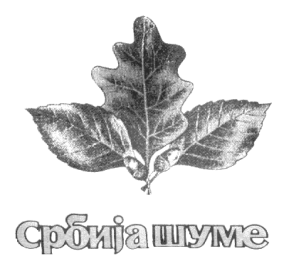 Јавно Предузеће за газдовање шумама „СРБИЈАШУМЕ“, Нови БеоградБулевар Михајла Пупина 113ШГ „Пирот“ ПиротСрпских владара бр.6, ПиротБрој: 530/2019-6Датум: 10.12.2019.година                                       Свим понуђачима који су преузели                                   конкурсну документацију за јавну набавку број 530/2019Предмет:  ТРЕЋА ИЗМЕНА КОНКУРСНЕ ДОКУМЕНТАЦИЈЕ ЗА ЈАВНУ БРОЈ 530/2019 - Набавка теренског возила квад – баги са опремом за потребе ЗП ПП „Стара планина“ за ШГ „Пирот“ Пирот за 2019. годину                   		У складу са чланом 63. став 1. Закона о јавним набавкама, обавештавамо све потенцијалне понуђаче који су преузели конкурсну документацију за јавну набавку бр.530/2019 - Набавка теренског возила квад – баги са опремом за потребе ЗП ПП „Стара планина“ за ШГ „Пирот“Пирот за 2019. годину да се мења део конкурсне документације, и то: Прилог 4.- Образац понуде, Прилог 7. – Модел Уговора и Прилог 10.- Образац структуре понуђене цене са упутством како да се попуни. У прилогу су достављени измењени делови из садржаја конкурсне документације за јавну набавку број 530/2019.Председник Комисије за јавну набавку,                                                                                                         Слађана Најдановић, дипл.ецц4.Образац понудеБрој јавне набавке: 530/2019Предмет јавне набавке: теренско возило квад- баги и опрема за возило за потребе ЗП ПП „Стара планина“ ШГ „Пирот“ Пирот за 2019. годину. Понуда бр.  ....................... од .......................... 2019. године.ПОНУЂАЧ:   ...........................................................................................................................................................                        ....................................................................................................................................................................................(a)   КОЈИ НАСТУПА САМОСТАЛНО(б)   КОЈИ НАСТУПА СА ПОДИЗВОЂАЧИМА .................................................................................................................................................................................. (в)   КОЈИ НАСТУПА КАО ЧЛАН ГРУПЕ ПОНУЂАЧА, коју чине: .................................................................................................................................................................................... (заокружити и навести називе свих подизвођача ,односно свих учесника у заједничкој понуди ) Проценат вредности набавке који ће понуђач поверити подизвођачу:.................(не више од 50%)Део предмета набавке који ће понуђач поверити подизвођачу:............................................................Рок важења понуде (минимум  60 дана од дана отварања понуда) ................... дана.Рок испоруке добара: не дужи од 15 дана од дана закључења уговора.Место испоруке:  f-co kupac, на адреси Шумског газдинства «Пирот» Пирот  у улици Српских владара бр. 6., 18300 Пирот.Гарантни рок: минимум 2 године ___________(уписати)Погодности које нуди понуђач: .............................................................................................Начин плаћања: Плаћање се врши уплатом на рачун понуђача, а по службеном пријему испостављеног исправног рачуна у року до 45 дана.М.П. печат понуђачаМодел уговора Понуђач мора да попуни, овери печатом и потпише на одговарајућем месту, чиме потврђује да прихвата елементе модела уговора, односно, да прихвата да закључи уговор у свему како модел гласи.Уколико понуђач наступа са подизвођачем, у моделу уговора навести називе свих подизвођача. Уколико понуду подноси група понуђача, у моделу уговора навести називе сваког од понуђача из групе.МОДЕЛ УГОВОРА О  КУПОПРОДАЈИ  КВАД – БАГИ ВОЗИЛА СА ОПРЕМОМ ЗА ПОТРЕБЕ ЗП ПП „СТАРА ПЛАНИНА“ ЗА ШГ „ПИРОТ“ ПИРОТ ЗА 2019. ГОДИНУЗакључен између следећих уговорних странаЈавно предузеће “СРБИЈАШУМЕ”, Београд, Булевар Михајла Пупина 113,Шумско газдинство "Пирот”, Пирот, ул. Српских владара број 6., 18300 Пирот,које заступа директор Игор Петровић, маст.инж.шум., тел: 010/342-474; факс: 011/342-474,у даљем тексту:	КУПАЦ		матични број: 07754183, ПИБ: 100002820, Текући рачун: 160-15657-53 код Банке Интезе,и________________________________________из_____________________,       ул. ______________________________  кога/које заступа предузетник/директор _____________________________,тел: ______________________________ , факс: ___________________________ ,у даљем тексту:	ПРОДАВАЦ			матични број: ______________ , ПИБ: ___________________ , Текући рачун: _______________________________Заједнички назив за потписнике овог Уговора је: УГОВОРНЕ СТРАНЕОснов уговора:	Јавна набавка број 530/2019 од 26.11.2019.г., отворени поступак.Одлука о додели уговора број ............... од ................ 2020.године.Понуда изабраног понуђача број. .................... од  ............... 2019.г. 1. ПРЕДМЕТ УГОВОРАПредмет овог Уговора је купопродаја теренског возила квад- баги и опрема за возило које у целости поседује захтеване техничке спецификације из изабране понуде за потребе ЗП ПП „Стара планина“ ШГ „Пирот“ Пирот за 2019. годину. 1.2. Саставни део овог Уговора је Понуда ПРОДАВЦА број ................... од ............................. године која је достављена по позиву за подношење понуда и прихваћена од стране стручне комисије КУПЦА.2. ЦЕНА2.1. Цене робе утврђене су понудом ПРОДАВЦА број .................... од ............................ године и са свим трошковима износи:Укупна вредност робе из члана 1. Уговора износи ..................................... динара без ПДВ-а. 2.3. Купац може након закључења уговора о јавној набавци  без спровођења поступка јавне набавке повећати обим предмета набавке, с тим да се вредност уговора може повећати максимално до 5% од укупне вредности првобитно закљученог уговора, у складу са чланом 115. Закона о јавним набавкама.3. РОК И НАЧИН ПЛАЋАЊА3.1. КУПАЦ се обавезује да плаћање по овом Уговору извршити у року до 45 дана од датума испоставе исправног рачуна.3.2. ПЛАЋАЊЕ за примљену робу врши део Предузећа- Шумско газдинство „Пирот“ Пирот.4.  НАЧИН, МЕСТО И РОК ИСПОРУКЕ4.1. Продавац је у обавези да изврши испоруку добра, у количини у складу са чланом 2. Уговора, које добро у целости поседује захтеване техничке спецификације из изабране понуде, на адреси Ф-ацо Купац, ул. Српских владара бр.6, 18 300 Пирот.4.2. Испоруку робе чија се купопродаја уговaра овим Уговором, врши продавац делу Предузећа-Шумском газдинству „Пирот“ у року који не може бити дужи од 15 дана од дана закључења Уговора.4.3. Продаваца је дужан да купцу, приликом испоруке, достави и следеће:- Упутство за употребу на српском језику, као и сву потребну документацију за прву регистрацију- Сву осталу опрему, према захтевима Купца, постављеним у конкурсној документацији из јавне набавке у којој је Продавац учествовао са понудом која је прихваћена.5. ФИНАНСИЈСКЕ ГАРАНЦИЈЕ5.1. ПРОДАВАЦ се обавезује да пре ступања на снагу овог Уговора достави КУПЦУ бланко оверену и потписану соло меницу, са печатом, потврдом о регистрацији менице, овереним и потписаним меничним овлашћењем и копијом картона депонованих потписа код пословне банке која је наведена у меничном овлашћењу, којом обезбеђује испуњење својих обавеза, са роком важења 30 дана дужим од дана истека рока испоруке добара, коју ће купац наплатити у износу од 10% од уговорене вредности јавне набавке, а у случају неизвршења посла у уговореном року.5.2. КУПАЦ има право да пусти на наплату меницу као гаранцију за добро извршење посла на износ од 10% од уговорене вредности јавне набавке, а у случају неизвршења посла у уговореном року.6. КВАЛИТЕТ И КОЛИЧИНЕ6.1. Квалитет производа који je предмет овог Уговора мора у потпуности одговарати важећим домаћим и/или међународним стандардима за ту врсту робе и техничким карактеристикама по захтеву КУПЦА, које су саставни део овог Уговора.6.2. Под квалитативним пријемом подразумева се техничка примопредаја добара уз обавезно присуство овлашћеног представника ПРОДАВЦА и КУПЦА. Том приликом се потписује потврда о техничкој примопредаји добара. 7. ГАРАНЦИЈА7.1. За исправан рад добара из члана 1. овог Уговора Продавац даје Купцу гаранцију ЗА РОБУ у трајању од ____________ ( минимум 2 године) од датума испоруке. 7.2. Продавац одговара за квалитет предмета овог уговора у гарантном року од _______ година од датума испоруке, а остале гаранције према декларацији произвођача, коју обавезно доставља продавацу уз испоруку возила.7.3. Продавац се ослобађа одговорности за настале промене у квалитету које су последица неправилног одржавања и чувања робе од стране Купца.7.4. Продавац је дужан да Купцу обезбеди сервисирање возила на територији Републике Србије у току трајања гарантног рока, сходно условима произвођача. 7.5. Сходно наведеном, Продавац је дужан да писмено обавести Купца о овлашћеном сервису.7.6. У случају да Продавац у току трајања гарантног рока не обезбеди овлашћеног сервисера
или са претходним овлашћеним сервисером прекине пословну сарадњу, дужан је да
Купцу обезбеди овлашћеног сервисера и о томе благовремено обавести Купца. 7.7.Уколико Продавац не поступи сходно наведеној обавези односно не обезбеди овлашћеног
сервисера и не обавести Купца, Продавац сноси трошкове сервисирања возила у току
трајања гарантног рока до момента док исти не обезбеди Купцу овлашћеног сервисера.8. ВИША СИЛА8.1. Наступање више силе ослобађа од одговорности Уговорне стране за кашњење у извршењу уговорених обавеза. О датуму наступања, трајању и датуму престанка више силе, уговорене стране су обавезне, да једна другу обавесте писменим путем у року од 24 (двадесетчетири) часа.8.2. Као случајеви више силе сматрају се природне катастрофе, пожар, поплава, експлозија, транспортне несреће, одлуке органа власти и други случајеви, који су Законом утврђени као виша сила.9. СПОРОВИ9.1. УГОВОРНЕ СТРАНЕ су сагласне да се евентуални спорови по овом Уговору решавају споразумно, а  у случају спора уговарају надлежност суда према седишту Купца.9.2. На све што није изричито предвиђено овим Уговором примењиваће се одговарајуће одредбе Закона о облигационим односима.10. РАСКИД УГОВОРА10.1. Уговорна страна незадовољна испуњењем уговорних обавеза друге уговорне стране може захтевати раскид уговора, под условом, да је своје уговорне обавезе у потпуности и благовремено извршила.10.2. Раскид уговора се захтева писменим путем, са раскидним роком од 15 (петнаест) дана.11. ИЗМЕНЕ И ДОПУНЕ11.1. Измене и допуне текста овог Уговора могуће су само уз пристанак обе УГОВОРНЕ СТРАНЕ који је дат у писаном облику.12. СТУПАЊЕ НА СНАГУ УГОВОРА12.1. Овај Уговор ступа на снагу даном потписивања обе уговорене стране.13. ЗАВРШНЕ ОДРЕДБЕ13.1. Овај Уговор сачињен је у 4 (четири) истоветна примерка од којих се ПРОДАВЦУ уручују 2 (два) примерка и КУПЦУ 2 (два) примерка.13.2. Саставни део овог Уговора су и његови прилози, како следи:Прилог бр.1 Образац структуре цена из Понуде бр._________ од ________2019.године.УГОВОРНЕ СТРАНЕ                    КУПАЦ							                 ПРОДАВАЦ  _______________________                                                                    ____________________Подизвођачи:1.__________________________2.__________________________Понуђачи из групе понуђача:1.___________________________2.___________________________10. ОБРАЗАЦ СТРУКТУРЕ ЦЕНЕ СА УПУТСТВОМ КАКО ДА СЕ ПОПУНИ            Колоне 1, 2 и 3 дефинисао је наручилац;У колону број 4 понуђач уписује јединичну цену исказану у динарима без ПДВ-а;У колону 5 понуђач уписује износ ПДВ-а;  У колону број 6 понуђач уписује јединичну цену исказану у динарима са ПДВ-а.УКУПНА ВРЕДНОСТ ИСКАЗАНА У ОБРАСЦУ СТРУКТУРЕ ЦЕНЕ МОРА БИТИ ИДЕНТИЧНА УКУПНОЈ ВРЕДНОСТИ ИСКАЗАНОЈ У ОБРАСЦУ ПОНУДЕ.ОБРАЗАЦ СТРУКТУРЕ ЦЕНЕ ПОНУЂАЧ МОРА ДА ПОПУНИ, ОВЕРИ ПЕЧАТОМ И ПОТПИШЕ, ЧИМЕ ПОТВРЂУЈЕ ДА СУ ТАЧНИ ПОДАЦИ КОЈИ СУ У ОБРАСЦУ НАВЕДЕНИ.ПОНУЂАЧ ЈЕ ДУЖАН ДА ПОПУНИ СВАКУ ПОЈЕДИНАЧНУ СТАВКУ ОБРАСЦА СТРУКТУРЕ ЦЕНЕ,  ЈЕР ЋЕ У ПРОТИВНОМ ПОНУДА БИТИ НЕПРИХВАТЉИВА.   Ред. бројНАЗИВ ПРЕДМЕТА НАБАВКЕУкупна цена(у РСД без ПДВ-а)Укупна цена(у РСД са ПДВ-ом)12341.Теренско возило квад- баги 2.Oпрема за возилоУкупна понуђена вредностУкупна понуђена вредност_______________________________(Место и датум)                                                            ПОНУЂАЧ                                                                  ______________________                                                              (потпис одговорног лица)Ред бројОпис добраЈединица мереКоличинаЦена појединици( у РСД, без ПДВ-а)Укупна вредност(у РСД, без ПДВ-а)1.Теренско возило квад- баги комад12.Опрема за возило2.1.Off road кацига комад52.2.Заштитно одело (јакна + панталоне) комад52.3.Рукавицекомад62.4.Раоник за снегкомад12.5.Носач за пушкукомад12.6.Сет за крпљење гумекомад2УКУПАН ИЗНОС БЕЗ ПДВ-аУКУПАН ИЗНОС БЕЗ ПДВ-аУКУПАН ИЗНОС БЕЗ ПДВ-аУКУПАН ИЗНОС БЕЗ ПДВ-а УКУПАН ИЗНОС СА ПДВ-ом УКУПАН ИЗНОС СА ПДВ-ом УКУПАН ИЗНОС СА ПДВ-ом УКУПАН ИЗНОС СА ПДВ-ом УКУПАН ИЗНОС СА ПДВ-омРед. бројНазивЈединицамереколичинаЦена по јединици меребез ПДВ-аИзнос ПДВ-аЦена по јединици мереса ПДВ-ом01234561.КВАД - БАГИкомад12.ОПРЕМА ЗА ВОЗИЛО2.1.Off road кацига комад52.2.Заштитно одело (јакна + панталоне) комад52.3.Рукавицекомад62.4.Раоник за снегкомад12.5.Носач за пушкукомад12.6.Сет за крпљење гумекомад2УКУПНА ПОНУЂЕНА ВРЕДНОСТ БЕЗ ПДВ-аУКУПНА ПОНУЂЕНА ВРЕДНОСТ БЕЗ ПДВ-аУКУПНА ПОНУЂЕНА ВРЕДНОСТ БЕЗ ПДВ-аУКУПНА ПОНУЂЕНА ВРЕДНОСТ БЕЗ ПДВ-аУКУПНА ПОНУЂЕНА ВРЕДНОСТ БЕЗ ПДВ-аУКУПНА ПОНУЂЕНА ВРЕДНОСТ БЕЗ ПДВ-аУКУПНА ПОНУЂЕНА ВРЕДНОСТ СА ПДВ-омУКУПНА ПОНУЂЕНА ВРЕДНОСТ СА ПДВ-омУКУПНА ПОНУЂЕНА ВРЕДНОСТ СА ПДВ-омУКУПНА ПОНУЂЕНА ВРЕДНОСТ СА ПДВ-омУКУПНА ПОНУЂЕНА ВРЕДНОСТ СА ПДВ-омУКУПНА ПОНУЂЕНА ВРЕДНОСТ СА ПДВ-ом__________________________Место и датум:М.П.__________________________(потпис одговорног лица)